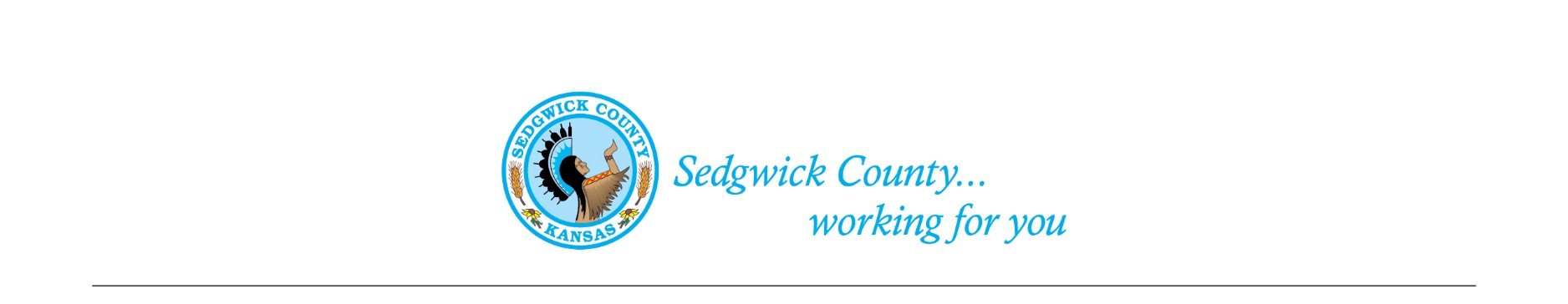 District 5 CAB								Oaklawn Elementary SchoolOctober 1, 2021								Meeting MinutesBoard Members in Attendance: Olivia Hayse, John Nicholas, Fred Pinaire, David Sowden, Brad Smith, Janet Theoharis, Tanya Jacobucci, Amanda Amerine, Joseph Elmore, Fred PinaireCall to Order:David Sowden called the meeting to order at 4:02 pmInvocation:Flag Salute:Roll Call:Amanda Amerine, Olivia Hayse, Tonya Jacobucci, Liz Loera, John Nicholas, Fred Pinaire, Brad Smith, David Sowden, Janet TheorharisApproval of Minutes:David Sowden moved to approve the minutes. Brad Smith seconded the motion.Unanimous approval of the September 2, 2021 MinutesCommissioner HowellRedistrictingRedistricting software will be going publicHe received 8 proposals to discuss at the next staff meetingIt is a little hard to figure out what is changing with just looking at the mapsHe requested a spreadsheet to have the granular detail necessaryThe 8 proposals are drastically differentIn 4 of the 8 proposal District 5 doesn’t changeIn one proposal District 5 would extend to HaysvilleHe presented the CAB with a handout on district populationsHe wants the CAB to look at the 8 proposals and give their opinionsTwo lines of thought:Make the least number of changesMake the district as even as possibleEn banc meetingARPA moneyMental healthICT-1There appeared to be no conclusionJIAC fatalityConstitutional due process is a processIt is important to let the process work itself outIt can up to 12 weeks to get the toxicology report backThis is a major element to determine what happenedThe release of the video won’t helpThe JIAC employees deserves due processSo does the young manRegulationsSeveral regulations came up at a meeting recentlyOne involved surface drive way access for fire departmentsAfter the initial inspection there are no follow-upsWe are the only county in the state with this regulationHe would rather have a recommended standardAnother one was about plumbing codesHe asked for 8 changesThey adopted 7 of themHeld out on air-admittance valves recommendationRegulations are a big dealOver-regulation costs moneyNew BusinessRedistricting We should have a round-table discussionThe November meeting will be too lateDo we want one group or two groups?Sowden encouraged that they bring Commissioner Howell into the discussion to answer technical questionsGet information from the CommissionerHayse wanted to know if there was a map that made the most sense to Commissioner HowellSowden mentioned that it might serve the Commissioner better if they discussed the issue firstThis would preclude any possible hint of biasSeveral of the plans keep communities together and use rivers/roads as natural boundariesPopulation disparity must be less than 1% between districtsThese 8 proposals were generated by staffGISThere are no demographic rules outside of populationPopulation is the only factor that mattersJohn Nicholas wanted to make Plan 5 the least favoriteSowden wanted to focus on the least disruptive change The discussion focused on natural boundaries, populations, and socio-economic statusThey focused very heavily on equity of populationPlan 5 is the least best of the optionThey decided to pick the 4 best options and recommend those to Commissioner HowellJohn Nicholas moved to approve a recommendation that the County strongly consider the following plans: Proposal 6, Proposal 3, Proposal 7, and Proposal 8 as being the best. Olivia Hayse seconded the motion. The motion passed unanimously. Three CAB members liked Plan 6Members were torn between Plans 3 and 6Commissioner Howell felt that Plan 3 did not solve some of the issues facing the county Commissioner Howell asked what additional information they would like if it comes up for discussion before the CAB againJohn Nicholas would like to see more information about neighborhoodsDoesn’t like the idea of splitting Riverside, Oaklawn, etc.Commissioner Howell pointed out that neighborhood information is hard to collect objectivelyCommissioner Howell pointed out that Census data is easier to collectDavid Sowden would like to know more about the socio-economic and age informationMakes a huge difference during the budgeting processPopulation change in percentage IntersectionsJohn Nicholas addressed issue intersectionDiscussed the possibility of federal funding for infrastructureTonya moved to have Commissioner Howell to apply for a grant to study the issue of 47th Street South and Clifton; and K15 and 47th Street South. John Nicholas seconded the motion. The motion passed unanimously. UpdatesFollow-up with electionsContinue discussion of Public WorksContinue looking at ICT-1AdjournmentMeeting was adjourned at 6:17 p.m.